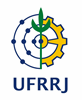 DESCRIÇÃO DA ATIVIDADE ACADÊMICA(        ) OBRIGATÓRIA                                 (         ) OPCIONALObs.: São consideradas Atividades Acadêmicas, entre outras, as atividades de orientação/supervisão de discentes e de pós-doutorandos do programa e a organização de eventos destinados a divulgação de pesquisas do programa (seminários, workshops, encontros, etc).NOME: deve ser sucinto, sem abreviações e com no máximo duaslinhasNOME: deve ser sucinto, sem abreviações e com no máximo duaslinhasCÓDIGO:CARGA HORÁRIA TOTAL:IDENTIFICAR O RESPONSÁVEL (Coordenador do Programa ou Orientador):OBJETIVOS:Apresentar objetivo geral e/ou específico da atividade.EMENTA:Informar temas abordados na atividade. Apresentar na forma de tópicos, separados por pontos. Não deve ser alterado com frequência. Para tal, é exigida uma nova avaliação pelo Colegiado do Programa.CONTEÚDO PROGRAMÁTICO:Discriminar os temas apresentados na ementa na forma de itens e subitens.O conteúdo programático pode e deve ser atualizado com frequência pelos professores, mantendo a obrigatoriedade de abordar os temas apresentados na ementa.O programa deve ser adequado à carga horária da atividade e pode envolver atividades extraclasses com supervisão do professor responsável ou colaboradores eventuais.METODOLOGIA:Item exigido em alguns Programas de Pós-graduaçãoBIBLIOGRAFIA:Onde pertinente, seguir orientação para a criação de disciplinas.